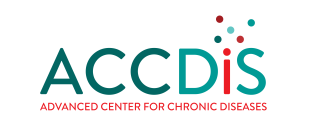 ID request #: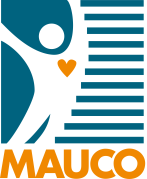 Request for Access to Data or Biological Samples from the MAUCO cohortThe information that is delivered will never include names, IDs, addresses or any other personal information of the participants of MAUCO11. Additional information on agreements to share data or samples from MAUCOPlease note that if your application to the MAUCO cohort is successful, the final approval will be subject to the following clauses:The data and samples of MAUCO can not be used for commercial purposes or for any commercial involvement. This would break the basis on which access has been grantedSharing of data or biological samples to third parties is strictly prohibited. Any third party that intends to use the data, samples, variables or derived genotypes must go directly to MAUCO´s Advisory Board to obtain the permit in its own right.MAUCO´s Advisory Board requires that, whenever possible, individual data created de novo be made available to other users, in accordance with the best contemporary practice and taking to account the ethical-legal restrictions and the recognition of the potential risks of the disclosure of the genotypes. If you believe there is any reason why you can not comply with this provision, please contact the MAUCO´s Advisory Board SecretariatOnce you have been given access to the data, if you require new variables you should contact MAUCO´s Advisory Board.Any attempt to identify or jeopardisee persons or otherwise violate the confidentiality of the information about the owners of the data and their right to privacy is prohibited.Incidental findings of clinical importance and potential benefits:By signing the original consent forms for their inclusion in the MAUCO Study (2014-2016), consenting participants agreed that they would only receive feedback about their baseline clinical examination that does not include any individual genetic results. In the future, it would possible to modify the criterion if the following conditions are met with respect to genetic analysis:(i) scientific validity: genotyping is of adequate quality(ii) clinical importance: the disease or condition caused by the genetic variant is potentially serious(iii) the potential benefit: strategies are available to prevent or cure the condition/disease of interest(iv) early knowledge of genetic risk could improve the effectiveness of prevention or cure.For this reason, MAUCO´s Advisory Board requires that if in the course of any DNA analysis of any MAUCO participant, a genetic variant is found to potentially fulfill all four of the above criteria, the information must be transmitted to MAUCO´s Advisory Board.If in the future is necessary to deliver a genetic information to a participant, all these contacts must necessarily be carried out by the MAUCO field team. These requirements will not change even if required by the ethics committee to which the applicant has submitted his study.12. Resolution of the application:The following required data are available and validated:………………………………………………………………………………………………………………………….……………………………………………………………………………………………………………………………………………………………….……………………………………………………………………………………………………………………………………………………………………………………………………………………………………………………………………………………………………………………………………………………………………………………………………………………………………………………………………………………………………………………………………………………………………………………………………………………………………………………………………………………………………………………………………………………………………………………………………………………………….……………………………………………………………………………………………………………………………………………………………………………………………………………………………………………………………………………………………………………………………………………………………………………………………………………………………………………………………Estimated delivery date: .…../......./..........The following information does not exist in the database since it was not collected:......................................................................................................................................................... ………………………………………………………………………………………………………………………….……………………………………………………………………………………………………………………………………………………………………………………………………………………………………………………………………………………………………………………………………………………………………………………………………………………………………………………………………………………………………………………………………………………………………………………………………………………………………………………………………………………………………The following requested data was collected, but is not yet available (still in data entry or validation process): ......................................................................................................................................................... ………………………………………………………………………………………………………………………….……………………………………………………………………………………………………………………………………………………………………………………………………………………………………………………………………………………………………………………………………………………………………………………………………………………………………………………………………………………………………………………………………………………………………………………………………………………………………………………………………………………………………Estimated delivery date: .…../......./..........The following information is in conflict with a previous requirement of another investigator:......................................................................................................................................................... ………………………………………………………………………………………………………………………………………………………………………………………………………………………………………………………………………………………………………………………………1. Main Applicant nameResearch lineAffiliationTelephone and e-mailContact name(Person in charge of communication with MAUCO) Telephone and e-mailCo-applicant’s name Telephone and e-mailLocation for sample processing2. Project Details: Refers to what will be studied with data or samples from MAUCO2. Project Details: Refers to what will be studied with data or samples from MAUCO2. Project Details: Refers to what will be studied with data or samples from MAUCOStudy titleProposed start date of the study using MAUCO data/samples (DD/MM/YYYY)        /        /Proposed end date of analysis using MAUCO data/samples (DD/MM/YYYY)        /        /Study aligned with MAUCO objectivesYes              No    3. Brief description of the study4.  Funding details: 4.  Funding details: 4.  Funding details: The project has been reviewed by peersYes              No Peer-review date (DD/MM/YYYY)        /        /The project has/has had financing Yes             No Name of the Institution that finances or has financedFunding start date (DD/MM/YYYY)        /        /Funding end date (DD/MM/YYYY)        /        /                Still in place Have funds been considered for the analysis of data and preparation of samples?Yes             No 5.  Ethical Approval: 5.  Ethical Approval: 5.  Ethical Approval: The project has ethical approvalYes              No Evaluation CommitteeApproval date (DD/MM/YYYY)        /        /Notes:If you are planning on collecting new data/samples in the cohort, you must attach an Informed Consent.Please attach the approval of the Ethical Committee as an appendix to your application.Notes:If you are planning on collecting new data/samples in the cohort, you must attach an Informed Consent.Please attach the approval of the Ethical Committee as an appendix to your application.Notes:If you are planning on collecting new data/samples in the cohort, you must attach an Informed Consent.Please attach the approval of the Ethical Committee as an appendix to your application.6. Access to MAUCO’s data: By default, all data are released with indicators of sex and age group6. Access to MAUCO’s data: By default, all data are released with indicators of sex and age group6. Access to MAUCO’s data: By default, all data are released with indicators of sex and age group6. Access to MAUCO’s data: By default, all data are released with indicators of sex and age group6. Access to MAUCO’s data: By default, all data are released with indicators of sex and age groupWill the Project analyze data from all available subjects of the cohort?Yes             No Yes             No Yes             No If the answer is negative, please define the required subgroupAre sex and age group the only variables you need?Yes               go to question 7No             Yes               go to question 7No             Yes               go to question 7No             Please indicate which variables you need and justify your requestPlease indicate which variables you need and justify your requestPlease indicate which variables you need and justify your requestPlease indicate which variables you need and justify your requestPlease indicate which variables you need and justify your request7. New variables created by you or as a result of your analysis7. New variables created by you or as a result of your analysis7. New variables created by you or as a result of your analysis7. New variables created by you or as a result of your analysis7. New variables created by you or as a result of your analysisDescribe which variables you expect to  generate with your studyDescribe which variables you expect to  generate with your studyDescribe which variables you expect to  generate with your studyTo obtain the required data, do you agree to return the new variables created by you or the results of your analyses?To obtain the required data, do you agree to return the new variables created by you or the results of your analyses?To obtain the required data, do you agree to return the new variables created by you or the results of your analyses?NoYes     Please sign and add the expected return date to MAUCO:Signature:__________________________   Date: ______________________Indicate if you require a retention period before other users can access the data requested by you (up to 1 year from the date the data/samples were delivered)Indicate if you require a retention period before other users can access the data requested by you (up to 1 year from the date the data/samples were delivered)Indicate if you require a retention period before other users can access the data requested by you (up to 1 year from the date the data/samples were delivered)Yes           No 8. Biological Samples8. Biological Samples8. Biological Samples8. Biological SamplesWill the Project require biological samples from the participants of the cohort?Will the Project require biological samples from the participants of the cohort?Will the Project require biological samples from the participants of the cohort?Yes              No            (go to question 9)Where will samples be processed?Where will samples be processed?Where will samples be processed?Name and signature of the person responsible for sample processing.Name and signature of the person responsible for sample processing.Name and signature of the person responsible for sample processing.Name:__________________________________________Signature:_______________________________________Type of sampleMark the requested samplesMinimum amount requiredIndicate analysis to be performedPlasma SerumBuffy CoatDNATotal UrineDiluted UrineSalivaOthersI have reviewed the processing and storage history of the required samples and confirmed that they are adequate for my analysesI have reviewed the processing and storage history of the required samples and confirmed that they are adequate for my analysesI have reviewed the processing and storage history of the required samples and confirmed that they are adequate for my analysesYes              No I will provide a copy of the protocols to be used in laboratory analysis and processing.I will provide a copy of the protocols to be used in laboratory analysis and processing.I will provide a copy of the protocols to be used in laboratory analysis and processing.Yes              No I promise to return the results of the analyses obtained in my study.I promise to return the results of the analyses obtained in my study.I promise to return the results of the analyses obtained in my study.NoYesPlease sign and add the expected return date to MAUCO:Signature:______________________________   Date: ______________________Please add the signature of the technician or professional who will perform the analyses:Signature:______________________________________Indicate if you require a retention period before other users can access the data requested by you (up to 1 year from the date where the data/samples were delivered)Indicate if you require a retention period before other users can access the data requested by you (up to 1 year from the date where the data/samples were delivered)Indicate if you require a retention period before other users can access the data requested by you (up to 1 year from the date where the data/samples were delivered)Yes              No Notes:Information on the storage history of the samples can be requested from the person in charge of the Biobank: Vanessa Van De Wyngard at vvandewy@uc.clThe protocols must be attached as documents annexed to the applicationNotes:Information on the storage history of the samples can be requested from the person in charge of the Biobank: Vanessa Van De Wyngard at vvandewy@uc.clThe protocols must be attached as documents annexed to the applicationNotes:Information on the storage history of the samples can be requested from the person in charge of the Biobank: Vanessa Van De Wyngard at vvandewy@uc.clThe protocols must be attached as documents annexed to the applicationNotes:Information on the storage history of the samples can be requested from the person in charge of the Biobank: Vanessa Van De Wyngard at vvandewy@uc.clThe protocols must be attached as documents annexed to the application9. Statistical Analysis9. Statistical Analysis9. Statistical AnalysisName of the person responsible for the statistical analysis of the studyAffiliationTelephone and e-mailAdditional Information: Sample Size CalculationPlease provide a short summary of the SAMPLE SIZE CALCULUS for your study:Please provide a short summary of the SAMPLE SIZE CALCULUS for your study:10. Agreement10. Agreement10. AgreementTo be completed by the main Applicant:To be completed by the main Applicant:To be completed by the main Applicant:I confirm that I have read the information provided in this documentI confirm that I have read the information provided in this documentYes              No   The information contained in this application is trueThe information contained in this application is trueYes              No   I understand that the information of MAUCO can not be used for commercial purposesI understand that the information of MAUCO can not be used for commercial purposesYes              No   I understand that if my work could be perceived as commercial, it is my responsibility to seek the advice of MAUCO’s Advisory BoardI understand that if my work could be perceived as commercial, it is my responsibility to seek the advice of MAUCO’s Advisory BoardYes              No   I understand that I should not share any data or sample granted or any derived variable to third parties (eg, except for direct employees or one of the main co-applicants).I understand that I should not share any data or sample granted or any derived variable to third parties (eg, except for direct employees or one of the main co-applicants).Yes              No   I understand that a third party who is seeking data or derived variables from this application should approach MAUCO’s Advisory Board to obtain his/her own permissionI understand that a third party who is seeking data or derived variables from this application should approach MAUCO’s Advisory Board to obtain his/her own permissionYes              No   I understand that the agreement for the use of data and samples has a limited duration (according to the dates agreed in question 7 and 8) after which I must deliver/return the data/samples to MAUCO, deleting all the copies that have been made on computers or others devices (if necessary, you can apply for a new access period through a formal letter asking for an extension; this letter should be directed to MAUCO´s Advisory Board justifying the request).I understand that the agreement for the use of data and samples has a limited duration (according to the dates agreed in question 7 and 8) after which I must deliver/return the data/samples to MAUCO, deleting all the copies that have been made on computers or others devices (if necessary, you can apply for a new access period through a formal letter asking for an extension; this letter should be directed to MAUCO´s Advisory Board justifying the request).Yes              No   I understand that once my study objetive is completed, I must return the shared data to the administrator of the MAUCO database/samples and delete all the copies I have on computers or other devices.I understand that once my study objetive is completed, I must return the shared data to the administrator of the MAUCO database/samples and delete all the copies I have on computers or other devices.Yes              No   I understand that a prior review by MAUCO´s Advisory Board or its representatives is necessary for any publication based on MAUCO’s data to guarantee its accuracy, quality, validity and ethical aspects.I understand that a prior review by MAUCO´s Advisory Board or its representatives is necessary for any publication based on MAUCO’s data to guarantee its accuracy, quality, validity and ethical aspects.Yes              No   I understand that recognition of ACCDiS/MAUCO and FONDAP is necessary in all publications and co-authorships as appropriate following the recommendations of the International Committee of Medical Journal Editors (ICMJE) 2014.I understand that recognition of ACCDiS/MAUCO and FONDAP is necessary in all publications and co-authorships as appropriate following the recommendations of the International Committee of Medical Journal Editors (ICMJE) 2014.Yes              No   The data/samples will be used in accordance with all laws, regulations and ethical requirements.The data/samples will be used in accordance with all laws, regulations and ethical requirements.Yes              No   I understand that I must ensure and protect the confidentiality of the database/samples, keep them in a secure and encrypted location (in the case of data). And that I must keep the data and related confidential information in a secure environment, protected against theft, damage, loss, misuse or unauthorized access.I understand that I must ensure and protect the confidentiality of the database/samples, keep them in a secure and encrypted location (in the case of data). And that I must keep the data and related confidential information in a secure environment, protected against theft, damage, loss, misuse or unauthorized access.Yes              No   I understand that if MAUCO data/samples provided for this project are misused – by violating any of the terms and conditions specified in the data/sample transfer agreements that I have signed (as the main applicant), I will be responsible and I will be excluded from the use of MAUCO’s resources in the future.I understand that if MAUCO data/samples provided for this project are misused – by violating any of the terms and conditions specified in the data/sample transfer agreements that I have signed (as the main applicant), I will be responsible and I will be excluded from the use of MAUCO’s resources in the future.Yes              No   Name: _________________________________________________________                 Signature: ______________________________                                                (Applicant)Name: _________________________________________________________                 Signature: ______________________________                                                (Co-Applicant)Date:     /         /Name: _________________________________________________________                 Signature: ______________________________                                                (Applicant Institution)Date:     /         /Name: _________________________________________________________                 Signature: ______________________________                                                (Applicant)Name: _________________________________________________________                 Signature: ______________________________                                                (Co-Applicant)Date:     /         /Name: _________________________________________________________                 Signature: ______________________________                                                (Applicant Institution)Date:     /         /Name: _________________________________________________________                 Signature: ______________________________                                                (Applicant)Name: _________________________________________________________                 Signature: ______________________________                                                (Co-Applicant)Date:     /         /Name: _________________________________________________________                 Signature: ______________________________                                                (Applicant Institution)Date:     /         /Please send the complete form to:  FABIO PAREDES (frparedes@uc.cl)FABIO PAREDES (frparedes@uc.cl)FABIO PAREDES (frparedes@uc.cl)Catterina FerreccioDirector of MAUCOSignature Date: ….../......./..........Fabio ParedesMAUCO Database Manager Signature Date:  ....../......./..........       Vanessa Van de WyngardMAUCO Biobank ManagerSignature Date:  ....../......./..........